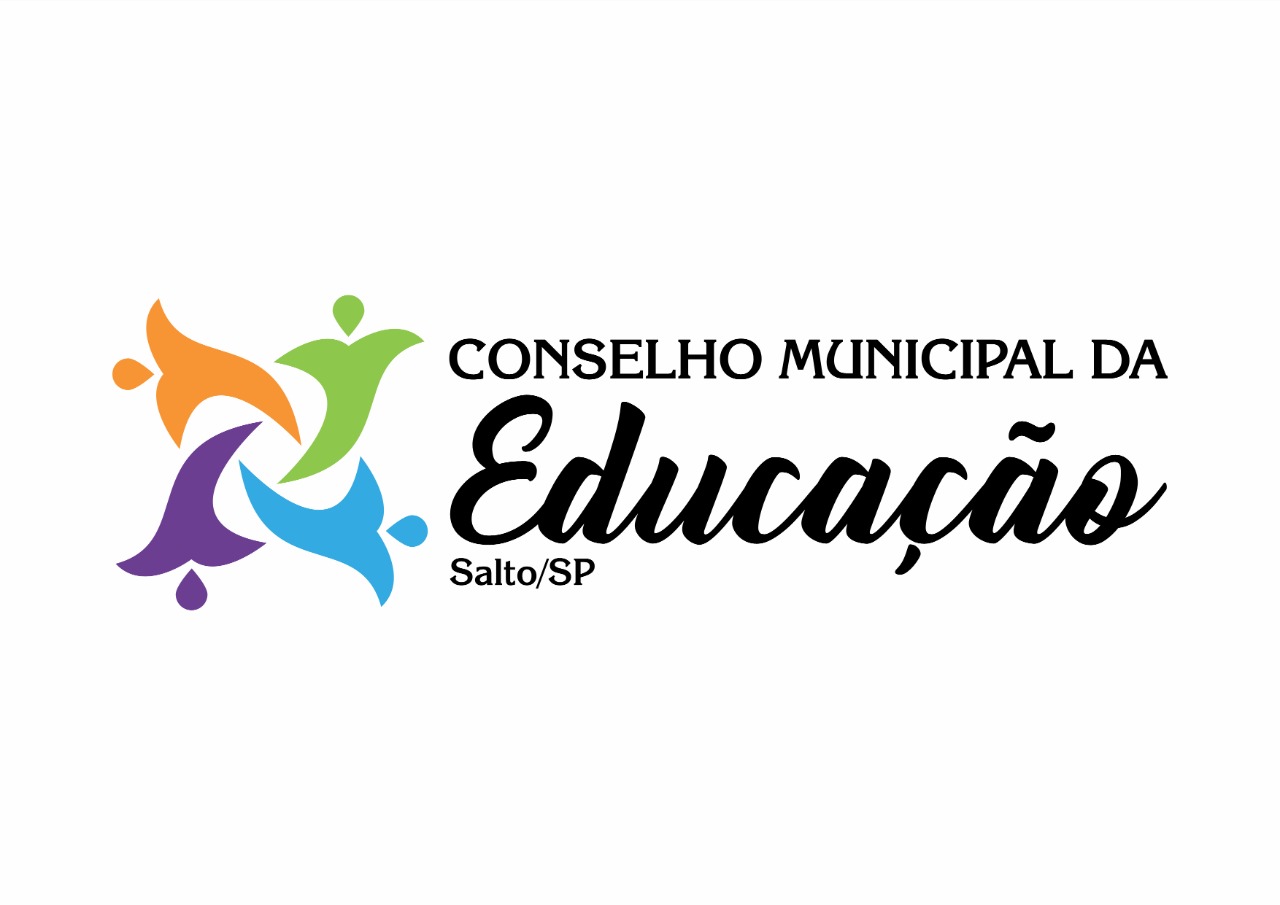 Ofício: 46/2021					Salto, 14 de junho de 2021Assunto: Merenda EscolarExma. Anna Christina Carvalho Macedo de Noronha Fávero   Venho por meio deste, solicitar a Vossa Excelência a presença da responsável técnica da merenda escolar. Esse pedido foi solicitado pelo vice-Presidente e Conselheiro Marcos Aurélio Rachid Batalha seguindo o artigo 10º inciso II alínea C do regimento interno do CME. A presença com dia e horário poderá ser definida pela Exma. Secretária. As informações seriam como sobre a estrutura, condicionamento e a funcionalidade da alimentação escolar da rede municipal.   Certa da costumeira atenção, despeço-me externando protestos de estima e consideração.Cordialmente,Evelize Assunta PadovaniPresidente CME/ Salto/SPRG 11 502 730 0EXMA: Anna Christina Carvalho Macedo de Noronha Fávero   SECRETÁRIA DE EDUCAÇÃO